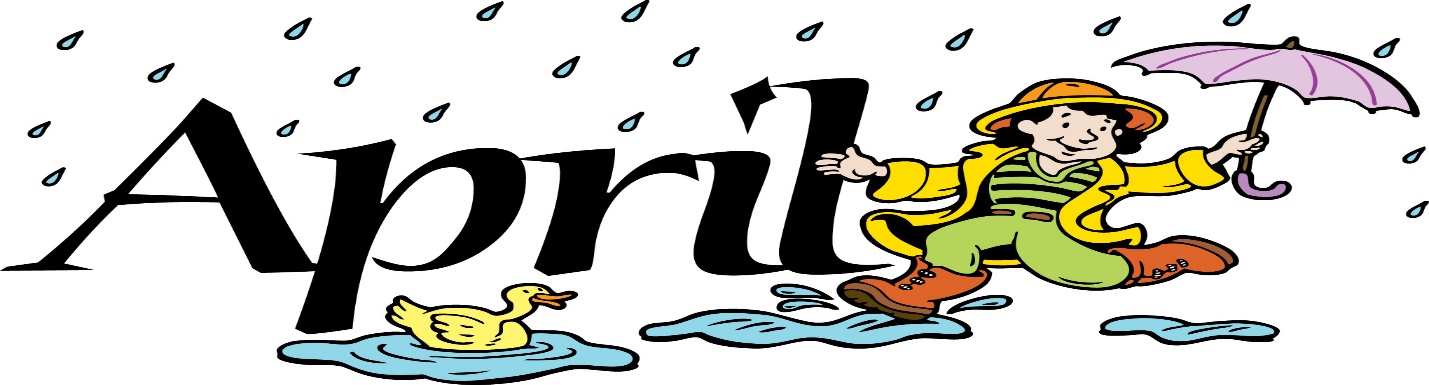           * Menu subject to change without notice*This institution and the USDA are equal opportunity employers                                                          Office of School Nutrition Director Myra Trumbull 518-568-2014 Ext 3130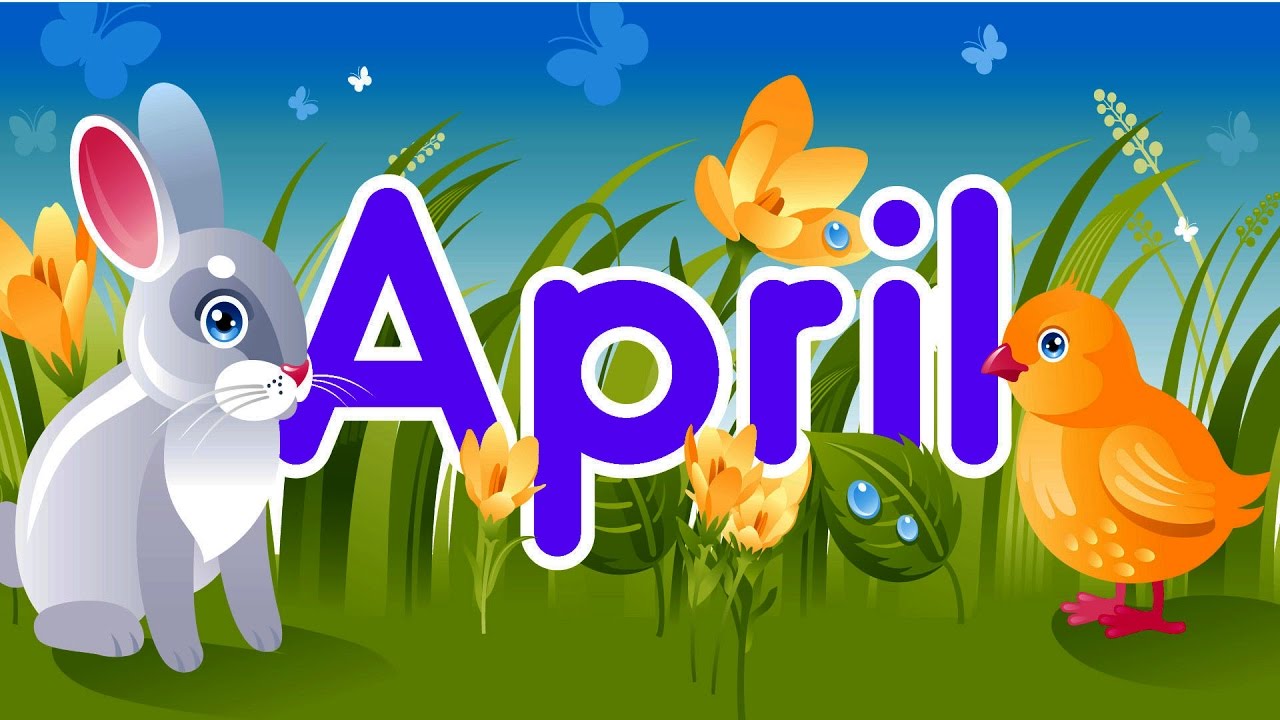           * Menu subject to change without notice*This institution and the USDA are equal opportunity employers                                                          Office of School Nutrition Director Myra Trumbull 518-568-2014 Ext 3130WG Cereal w/gram crackersFruit100% Fruit juiceLow fat or Fat Free Milk29WG French Toast Sticks /syrupFruit100% Fruit JuiceLow Fat or Fat Free30WG Bagel w/toppingsFruit100% Fruit JuiceLow Fat or Fat Free Milk31Sausage egg and cheese MuffinFruit100% Fruit JuiceLow Fat or Fat Free Milk1            No School2Spring Break5Spring Break6Spring Break7Spring Break8Spring Break9WG Cereal w/gram crackersFruit100% Fruit juiceLow fat or Fat Free Milk                   12WG Bagel w/cream cheese Cran RaisinsSting cheese StickLow Fat or Fat Free Milk                  13Wg Dutch Waffle Fruit100% Fruit juiceLow Fat or Fat Free Milk14Bacon egg and cheese BiscuitFruit100% Fruit JuiceLow Fat or Fat Free Milk15WG French Toast sticks w/syrupHard-boiled EggFruit100% Fruit JuiceLow Fat or Fat Free Milk16WG Cereal w/gram crackersFruit100% Fruit juiceLow fat or Fat Free Milk19WG Breakfast PizzaCran RaisinsSting cheese StickLow Fat or Fat Free Milk20Wg French Toast sticksFruit100% Fruit juiceLow Fat or Fat Free Milk21Bacon egg and cheese BiscuitFruit100% Fruit JuiceLow Fat or Fat Free Milk22WG Cereal Bar w/Graham crackersHard-boiled EggFruit100% Fruit JuiceLow Fat or Fat Free Milk                      23WG Cereal w/gram crackersFruit100% Fruit juiceLow fat or Fat Free Milk26WG Cini MiniCran RaisinsSting cheese stickLow Fat or Fat Free Milk27WG Bagel/crm cheeseFruit100% fruit juiceLow Fat or Fat Free Milk28Sausage egg and cheese MuffinFruit100% Fruit JuiceLow Fat or Fat Free Milk29WG French Toast Sticks /syrupFruiit100% Fruit JuiceLow Fat or Fat Free Milk30Oven Baked ChickenCooked carrots(RO) Mashed Potatoes(S)Assorted fruitLow Fat or Fat Free Milk29Soft Taco w/toppingsGarlic Buttered Green Beans (O)Baby Carrots w/dip(RO)Assorted fruitLow Fat or Fat Free Milk30Turkey and Cheese SandwichButtered Corn(S)Assorted fruitLow Fat or Fat Free Milk31Philly Cheese WrapCole slawVegetarian Beans (BL)Sweet Potato tots(RO)Assorted fruitLow Fat or Fat Free Milk1No School 2Spring Break5Spring Break6Spring Break7Spring Break8Spring Break9BBQ Pulled Pork SandwichBaked beans(BL)Sweet potato tots(RO)Coleslaw(O)Assorted fruit ChoiceLow fat or Fat Free Milk12Taco SaladCooked Carrots(RO)Assorted Fruit choiceLow Fat or Fat Free Milk                  13Grilled chicken Cordon Bleu SandwichButtered Corn(S)Assorted fruit choiceLow Fat or Fat Free Milk14Turkey /GravyMashed Potatoes(S)Creamed Spinach(DG)WG Dinner rollAssorted Fruit choiceLow Fat or Fat Free Milk15French bread PizzaSteamed Broccoli Florets(DG)Assorted fruit choiceLow Fat or Fat Free Milk16Oven Baked ChickenGarlic Buttered Green Beans (O)Potato Tots(S)Soft PretzelAssorted Fruit choiceLow fat or Fat Free Milk19Warm Ham & Cheese BagelCooked Carrot slices(RO)Vegetable soupAssorted Fruit choiceLow Fat or Fat Free Milk20Beef hot Dog on a bunVegetarian Beans (BL)WG Sun chipsAssorted Fruit choiceLow Fat or Fat Free Milk21Hamburger on a bunGarlic Buttered green beans(O)Chocolate cake w/frostingAssorted Fruit ChoiceLow Fat or Fat Free Milk22        Assorted PizzaBroccoli Florets(DG)Assorted Fruit choiceLow Fat or Fat Free Milk                      23Spaghetti w/meatballsGreen beans (O)Pretzel rollAssorted fruit choiceLow fat or Fat Free Milk26Soft Taco w/toppingsCooked Carrots slices(RO)Assorted Fruit choiceLow Fat or Fat Free Milk27Turkey & Cheese SandwichBaby Carrots(RO)Assorted Fruit choiceLow Fat or Fat Free Milk28Popcorn chickenw/dipping saucesoft pretzelblack beans (BL)Buttered Corn (S)Assorted Fruit choiceLow Fat or Fat Free Milk29Assorted PizzaSteamed Broccoli(DG)Assorted Fruit choiceLow Fat or Fat Free Milk30